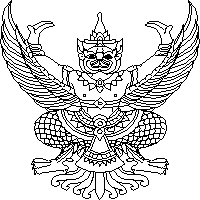 ประกาศองค์การบริหารส่วนตำบลคลองศกเรื่อง   รับสมัครสอบคัดเลือกพนักงานส่วนตำบลเพื่อเปลี่ยนสายงานตำแหน่งผู้ปฎิบัติเพื่อแต่งตั้งให้ดำรงตำแหน่งเป็นสายงานผู้บริหารที่ว่างขององค์การบริหารส่วนตำบลคลองศก.......................................................                       ด้วยองค์การบริหารส่วนตำบลคลองศก จะดำเนินการสอบคัดเลือกพนักงานส่วนตำบลตำแหน่งผู้ปฎิบัติเพื่อแต่งตั้งให้ดำรงตำแหน่งผู้บริหารที่ว่างขององค์การบริหารส่วนตำบลคลองศก  อำเภอพนม จังหวัดสุราษฎร์ธานี                       อาศัยอำนาจตามความใน ข้อ 86  ข้อ 87  แห่งประกาศคณะกรรมการพนักงานส่วนตำบลจังหวัดสุราษฎร์ธานี  เรื่อง  หลักเกณฑ์และเงื่อนไขเกี่ยวกับการบริหารงานบุคคลขององค์การบริหารส่วนตำบล  ลงวันที่  20  มกราคม   พ.ศ.2546   (แก้ไขเพิ่มเติมถึง ฉบับที่ 19 พ.ศ.2549)  องค์การบริหารส่วนตำบลคลองศก  จึงประกาศรับสมัครสอบคัดเลือกเพื่อเปลี่ยนสายงานตำแหน่งผู้ปฏิบัติเพื่อแต่งตั้งให้ดำรงตำแหน่งเป็นสายงานผู้บริหารที่ว่าง      ดังต่อไปนี้                       1.   ชื่อตำแหน่งที่จะดำเนินการสอบคัดเลือก                                                   1.1 ตำแหน่งหัวหน้าสำนักงานปลัดองค์การบริหารส่วนตำบล (นักบริหารงานทั่วไป 6) เลขที่ตำแหน่ง   01-0102-001    สังกัดองค์การบริหารส่วนตำบลคลองศก  อำเภอพนม   จังหวัดสุราษฎร์ธานี		  2.   รายละเอียดตำแหน่ง    หน้าที่และความรับผิดชอบของตำแหน่ง  ลักษณะงานที่ปฏิบัติ   คุณสมบัติของผู้สมัครและความรู้ความสามารถที่ต้องการ  (ผนวก ก.)                       3.   การรับสมัคร                             3.1  เอกสารการรับสมัคร                                   ผู้มีสิทธิสมัคร สามารถสมัครสอบคัดเลือกฯ ได้เพียงตำแหน่งเดียวเท่านั้น  โดยจะต้องยื่นเอกสารในการสมัครให้ครบถ้วนในวันสมัคร  ดังต่อไปนี้                  		(1) ใบสมัคร ฯ (ตามเอกสารหมายเลข 1)  (2)  รูปถ่ายขนาด  1  นิ้ว หรือ 3x4 ซม. ถ่ายไม่เกิน 6 เดือน จำนวน 3 รูป                  		(3)  แบบตรวจสอบคุณสมบัติและประวัติผู้สมัครฯ (เอกสารหมายเลข 2)                  		(4)  หนังสือยินยอมให้สมัครเข้ารับการสอบคัดเลือกฯ (เอกสารหมายเลข 3)                  		(5)  หนังสือรับรองคุณสมบัติของผู้สมัครเข้ารับการสอบคัดเลือกฯ (เอกสารหมายเลข 4)                  		(6)  สำเนาบัตรประวัติ  หรือ  ก.พ. 7  ที่เจ้าของประวัติรับรองสำเนาถูกต้อง                  		(7)  เอกสารหลักฐานประกอบการสมัคร  (เอกสารหมายเลข 5)                  		ทั้งนี้   หากผู้สมัครรายใดยื่นเอกสารที่คณะกรรมการสอบคัดเลือกฯ กำหนด ไม่ครบถ้วน   ในวันสมัคร  คณะกรรมการสอบคัดเลือกฯ จะถือว่าผู้นั้นไม่มีสิทธิรับการสอบคัดเลือกฯ ในครั้งนี้										/4. วิธีการสมัคร ...-2-4. วิธีการสมัคร  สถานที่และระยะเวลาการรับสมัคร                        ให้ผู้สมัครยื่นเอกสารการสมัครตาม ข้อ 3.1 ด้วยตนเอง ได้ที่สำนักงานปลัดองค์การบริหารส่วนตำบล ที่ทำการองค์การบริหารส่วนตำบลคลองศก  อำเภอพนม  จังหวัดสุราษฎร์ธานี   ตั้งแต่วันที่   21 พฤษภาคม – 4 มิถุนายน  2557    เวลา  08.30 – 16.30 น.    ในวันและเวลาราชการ                         ให้ผู้สมัครสอบคัดเลือกฯ   ชำระค่าธรรมเนียมในการสมัคร จำนวน  200  บาท  โดย   ยื่นพร้อมใบสมัครและเอกสารการสมัคร ทั้งหมด             	5. หลักเกณฑ์และวิธีการสอบคัดเลือก                                    คณะกรรมการสอบคัดเลือกฯ  จะดำเนินการสอบคัดเลือกฯ ภาคความรู้ความสามารถทั่วไป (สอบข้อเขียน) คะแนนเต็ม 100  คะแนน    ภาคความรู้ความสามารถที่ใช้เฉพาะตำแหน่ง          (สอบข้อเขียน)    คะแนนเต็ม 100 คะแนน    และภาคความเหมาะสมกับตำแหน่ง (สัมภาษณ์)    คะแนนเต็ม 100 คะแนน    (รายละเอียดตามผนวก ข.)                     6.  กำหนดการสอบคัดเลือกและการประกาศผลการสอบคัดเลือก                         6.1  ประกาศรายชื่อผู้มีสิทธิเข้ารับการสอบคัดเลือกฯ ภายในวันที่  6  มิถุนายน  2557  ณ    ที่ทำการองค์การบริหารส่วนตำบลคลองศก  อำเภอพนม จังหวัดสุราษฎร์ธานี และ ที่ www.klongsok.go.th ทั้งนี้ผู้สมัครสามารถสอบถามได้ทางโทรศัพท์หมายเลข 0-7795-3008   ในวันและเวลาราชการ                            6.2  กำหนดการสอบคัดเลือกฯ                    องค์การบริหารส่วนตำบลคลองศก กำหนดสอบภาคความรู้ความสามารถทั่วไป   (สอบข้อเขียน)   ภาคความรู้ความสามารถที่ใช้เฉพาะตำแหน่ง (สอบข้อเขียน) และภาคความเหมาะสมกับตำแหน่ง (สัมภาษณ์)  คะแนนเต็มภาคละ 100  คะแนน  (ทั้งนี้ผู้ที่จะได้รับการประกาศรายชื่อเป็นผู้สอบคัดเลือกได้จะต้องเป็นผู้สอบได้คะแนนในแต่ละภาคที่สอบตามหลักสูตรไม่ต่ำกว่าร้อยละ 60)   ในวันเสาร์  ที่   14  มิถุนายน 2557   ตั้งแต่เวลา  08.30  น.  เป็นต้นไป   สำหรับสถานที่สอบข้อเขียน   สัมภาษณ์   และระเบียบเกี่ยวกับการสอบคัดเลือกคณะกรรมการดำเนินการสอบคัดเลือกจะประกาศให้ทราบ ภายในวันที่  6  มิถุนายน  25576.3  ประกาศผลสอบผู้ผ่านการสอบคัดเลือกฯ     ในวันที่   18  มิถุนายน 2557      ณ   ที่ทำการองค์การบริหารส่วนตำบลคลองศก    อำเภอพนม  จังหวัดสุราษฎร์ธานี     	7.   หากมีข้อสงสัยนอกเหนือจากที่กำหนดในประกาศฉบับนี้ให้สอบถามคณะกรรมการสอบคัดเลือกฯ  และให้ถือผลการวินิจฉัยของคณะกรรมการสอบคัดเลือกฯ เป็นที่สุดจึงประกาศให้ทราบโดยทั่วกันประกาศ  ณ วันที่             เดือนพฤษภาคม  พ.ศ. 2557                            (นายธีรยุทธ  แต่งนวล)           นายกองค์การบริหารส่วนตำบลคลองศก    (ผนวก  ก.)รายละเอียดเกี่ยวกับตำแหน่ง หน้าที่ ความรับผิดชอบของตำแหน่ง ลักษณะงานที่ปฏิบัติคุณสมบัติของผู้มีสิทธิสมัครสอบคัดเลือก  ความรู้ ความสามารถ  ตามมาตรฐานกำหนดตำแหน่งชื่อตำแหน่ง	นักบริหารงานทั่วไป 6ชื่อและระดับของตำแหน่ง	         ตำแหน่งในสายงานนี้มีชื่อและระดับของตำแหน่ง คือ  หัวหน้าสำนักงานปลัด  (นักบริหารงานทั่วไป 6) เลขที่ตำแหน่ง 01-0102-001   ตำแหน่งประเภท     บริหารหน้าที่และความรับผิดชอบ	        บริหารงานในฐานะหัวหน้าหน่วยงานระดับกอง   ซึ่งมีหน้าที่ความรับผิดชอบและคุณภาพของงานสูง  รับผิดชอบงานบริหารทั่วไปหรือเลขานุการ โดยควบคุมหน่วยงานหลายหน่วย และปกครองผู้อยู่ใต้บังคับบัญชาจำนวนมาก  และปฏิบัติหน้าที่อื่นตามที่ได้รับมอบหมายลักษณะงานที่ปฏิบัติ	         พิจารณา  ศึกษา  วิเคราะห์  ทำความเห็น  สรุปรายงาน  เสนอแนะ  และดำเนินการปฏิบัติงานที่ต้องใช้ความชำนาญพิเศษเกี่ยวกับงานบริหารทั่วไปหรืองานเลขานุการ   โดยควบคุมตรวจสอบการจัดการงานต่าง ๆ  หลายด้าน  เช่น  งานธุรการ  งานบุคคล  งานนิติการ  งานประชาสัมพันธ์  งานทะเบียน  งานนโยบายและแผน  งานควบคุมและส่งเสริมการท่องเที่ยว  งานรักษาความสงบเรียบร้อย  งานจัดระบบงาน  งานการเงินและบัญชี  งานพัสดุ  งานจัดพิมพ์และแจกจ่ายเอกสาร  งานระเบียบและสัญญา  งานรวบรวมข้อมูลสถิติ  งานแปลเอกสาร  งานเตรียมเรื่องและเตรียมการสำหรับการประชุม  งานบันทึกเรื่องเสนอที่ประชุม   งานทำรายงานกาประชุมและรายงานอื่น  ๆ  งานติดต่อกับหน่วยงานและบุคคลต่าง ๆ  งานติดตามผลงาน  เป็นต้น  ตอบปัญหาและชี้แจงเรื่องต่าง ๆ  เกี่ยวกับงานในหน้าที่  เข้าร่วมประชุมคณะกรรมการต่าง  ๆ  ตามที่ได้รับแต่งตั้งเข้าร่วมประชุมในการกำหนดนโยบายและแผนงานของส่วนราชการที่สังกัด  และในฐานะหัวหน้าหน่วยงานทำหน้าที่กำหนดนโยบายการปฏิบัติงาน   พิจารณาวางอัตรากำลังเจ้าหน้าที่และงบประมาณของหน่วยงานที่รับผิดชอบติดต่อประสานงาน  วางแผน  มอบหมายงาน  วินิจฉัย  สั่งการ  ควบคุม  ตรวจสอบ  ให้คำปรึกษาแนะนำ  ปรับปรุงแก้ไข  ติดตามประเมินผล  และแก้ปัญหาข้อขัดข้องในการปฏิบัติงานในหน่วยงานที่รับผิดชอบด้วย  และปฏิบัติหน้าที่อื่นที่เกี่ยวข้อง รวมทั้งงานราชการที่มิได้กำหนดให้เป็นหน้าที่ของกอง หรือส่วนราชการใดในองค์การบริหารส่วนตำบลโดยเฉพาะคุณสมบัติของผู้มีสิทธิสมัครสอบคัดเลือกฯ             	1. ผู้สมัครจะต้องเป็นพนักงานส่วนตำบล ซึ่งดำรงตำแหน่งไม่ต่ำกว่าระดับ 6 หรือเทียบเท่า โดยในวันสมัครต้องได้รับเงินเดือนไม่ต่ำกว่าขั้น  12,530  บาท (เงินเดือนขั้นต่ำของระดับ 6) และ2. เคยปฏิบัติงานที่เกี่ยวข้องกับงานขององค์กรปกครองส่วนท้องถิ่นมาแล้วไม่น้อยกว่า 1 ปี และ	3.  เคยปฏิบัติงานที่เกี่ยวกับงานบริหารงานทั่วไป งานเลขานุการ งานบริหารงานบุคคล งานประชาสัมพันธ์  งานนิติการ  งานรักษาความสงบเรียบร้อย  งานป้องกันและบรรเทาสาธารณภัย  หรืองานอื่นที่เกี่ยวข้องมาแล้วไม่น้อยกว่า 1 ปี               4. ต้องได้รับปริญญาตรีหรือเทียบได้ไม่ต่ำกว่านี้ทุกสาขา ที่ ก.อบต. ก.พ. หรือ ก.ค. รับรอง  - 2 -ความรู้ความสามารถที่ต้องการ  	1.  มีความรู้ทั่วไปเกี่ยวกับเหตุการณ์ปัจจุบันในด้านการเมือง  เศรษฐกิจและสังคม  โดยเฉพาะอย่างยิ่งของประเทศไทย2.  มีความสามารถในการศึกษา  หาข้อมูล วิเคราะห์ปัญหาและสรุปเหตุผล3.  มีความสามารถในการบริหารงานและจัดระบบงาน4.  มีความสามารถในการริเริ่มปรับปรุงนโยบายและแผนงาน5.  มีความรู้ความเข้าใจนโยบายและแผนงานด้านต่างๆของส่วนราชการที่สังกัด6.  มีความสามารถในการจัดทำแผนงาน  ควบคุมตรวจสอบ ให้คำปรึกษาแนะนำและเสนอแนะวิธีการแก้ไขปรับปรุงการปฏิบัติงานที่อยู่ในความรับผิดชอบ7.  มีความสามารถในการปกครองบังคับบัญชา8.  มีความสามารถในการติดต่อประสานงาน9.  มีความรู้ความเข้าใจในหลักการบริหารงานบุคคล10.  มีความรู้ทั่วไปเกี่ยวกับแผนพัฒนาเศรษฐกิจและสังคมของประเทศ11.  มีความรู้ทั่วไปด้านการประชาสัมพันธ์และการท่องเที่ยว12.  มีความคิดริเริ่มสร้างสรรค์    ภาคผนวก  ข.                                                                                                (แนบท้ายประกาศรับสมัครสอบคัดเลือกฯ )1.  เกณฑ์การสอบคัดเลือกฯ  แบ่งเป็น  3  ภาค(1)  ภาคความรู้ความสามารถทั่วไป  (สอบข้อเขียน) คะแนนเต็ม  100  คะแนน(2)  ภาคความรู้ความสามารถที่ใช้เฉพาะตำแหน่ง (สอบข้อเขียน) คะแนนเต็ม 100  คะแนน 		(3)  ภาคความเหมาะสมกับตำแหน่ง (สัมภาษณ์) คะแนนเต็ม  100  คะแนน2.  เกณฑ์การตัดสิน		ผู้ที่ได้รับการสอบคัดเลือก  จะต้องเป็นผู้ที่สอบได้คะแนนในแต่ละภาคไม่ต่ำกว่าร้อยละ  60 3.   การประกาศรายชื่อผู้ได้รับการสอบคัดเลือกฯ                            ให้คณะกรรมการสอบคัดเลือกฯ  รวมคะแนนจากการสอบคัดเลือก  แล้วจัดทำลำดับจากผู้ที่ได้คะแนนสูงสุดไปหาผู้ที่ได้คะแนนต่ำสุด  และให้พิจารณาผู้ที่อยู่ในลำดับที่ดีกว่าจะได้รับการแต่งตั้งก่อนผู้ที่อยู่ในลำดับถัดไป  และหากคะแนนของแต่ละบุคคลปรากฏว่าคะแนนรวมเท่ากัน ให้จัดลำดับผู้ที่คะแนนเท่ากัน  ดังนี้                           ก)  ถ้าคะแนนรวมเท่ากัน  ให้พิจารณาจากคะแนนภาคความเหมาะสมกับตำแหน่งมากกว่าเป็นผู้อยู่ในลำดับที่สูงกว่า                            ข)  ถ้าคะแนนภาคความเหมาะสมกับตำแหน่งเท่ากัน    ให้ผู้ได้คะแนนภาคความรู้ความสามารถเฉพาะตำแหน่งมากกว่า  เป็นผู้อยู่ในลำดับที่สูงกว่า        ค)  ถ้าคะแนนภาคความรู้ความสามารถเฉพาะตำแหน่งเท่ากัน  ให้ผู้ได้รับเลขประจำตัวสอบก่อนเป็นผู้อยู่ในลำดับที่สูงกว่า 4.   การแต่งตั้งผู้ได้รับการสอบคัดเลือกฯคณะกรรมการสอบคัดเลือกฯ  จะจัดทำประกาศผลการสอบคัดเลือก ฯ โดยจัดทำบัญชี    ผู้ผ่านการสอบคัดเลือก และรายงานผลการสอบคัดเลือกต่อนายกองค์การบริหารส่วนตำบลคลองศก  เพื่อดำเนินการขอความเห็นชอบต่อคณะกรรมการพนักงานส่วนตำบลจังหวัดสุราษฎร์ธานี  (ก.อบต.จังหวัด)  พิจารณาเห็นชอบและแจ้งให้ อบต. แต่งตั้งผู้ผ่านการสอบคัดเลือกให้ดำรงตำแหน่งที่ได้สอบคัดเลือกผ่านต่อไป******************************